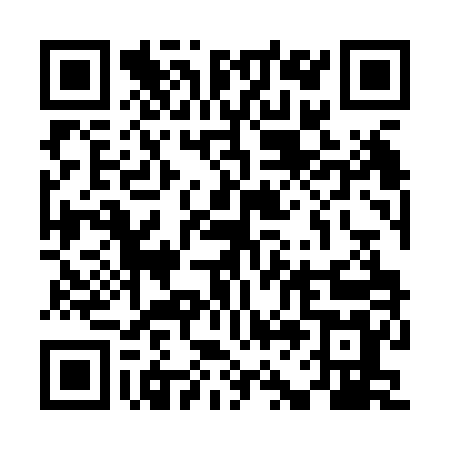 Ramadan times for Ariesu de Campie, RomaniaMon 11 Mar 2024 - Wed 10 Apr 2024High Latitude Method: Angle Based RulePrayer Calculation Method: Muslim World LeagueAsar Calculation Method: HanafiPrayer times provided by https://www.salahtimes.comDateDayFajrSuhurSunriseDhuhrAsrIftarMaghribIsha11Mon5:045:046:4712:364:356:276:278:0312Tue5:025:026:4512:364:366:286:288:0513Wed5:005:006:4312:364:386:296:298:0614Thu4:584:586:4112:354:396:316:318:0815Fri4:564:566:3912:354:406:326:328:1016Sat4:534:536:3712:354:416:346:348:1117Sun4:514:516:3512:354:426:356:358:1318Mon4:494:496:3312:344:436:376:378:1419Tue4:474:476:3112:344:456:386:388:1620Wed4:454:456:2912:344:466:406:408:1821Thu4:424:426:2712:334:476:416:418:1922Fri4:404:406:2512:334:486:426:428:2123Sat4:384:386:2312:334:496:446:448:2324Sun4:354:356:2112:334:506:456:458:2425Mon4:334:336:1912:324:516:476:478:2626Tue4:314:316:1712:324:526:486:488:2827Wed4:284:286:1512:324:536:506:508:2928Thu4:264:266:1312:314:546:516:518:3129Fri4:244:246:1012:314:556:526:528:3330Sat4:214:216:0812:314:576:546:548:3531Sun5:195:197:061:305:587:557:559:361Mon5:175:177:041:305:597:577:579:382Tue5:145:147:021:306:007:587:589:403Wed5:125:127:001:306:018:008:009:424Thu5:095:096:581:296:028:018:019:435Fri5:075:076:561:296:038:028:029:456Sat5:045:046:541:296:048:048:049:477Sun5:025:026:521:286:058:058:059:498Mon5:005:006:501:286:068:078:079:519Tue4:574:576:491:286:078:088:089:5310Wed4:554:556:471:286:088:098:099:55